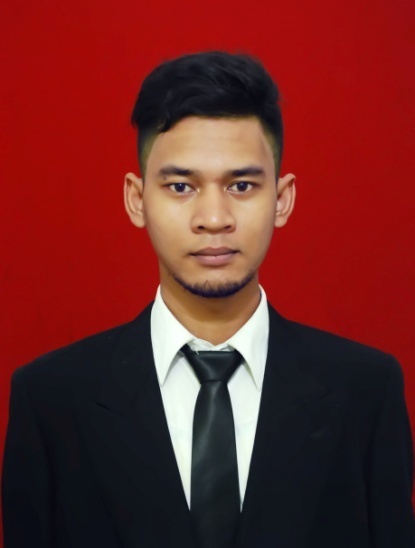 TENTANG SAYAMembuat aplikasi adalah sebuah kesenangan dan tantangan bagi saya. KEMAMPUANMOCH. APRI AEWEB PROGRAMMER+62 897 2255 744 | arprigeuza@gmail.comPROFILPENGALAMAN KERJA(2014 – sekarang)WEB PROGRAMMERFRELANCER Membuat aplikasi/website berbasis PHP dan MySQL.PENDIDIKAN(2010 – 2016)SISTEM INFORMASISTMIK INSAN PEMBANGUNAN BITUNGMempelajari tentang analisis dan perancangan sistem informasi.(2007 – 2010)TEHNIK LISTRIKSMK PEMBANGUNAN TIGARAKSAMempelajari rangkaian-rangkain instalasi panel listrik untuk industri ataupun rangkain instalasi listrik rumahan.